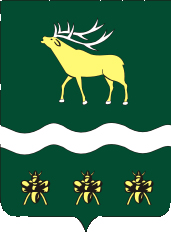 АДМИНИСТРАЦИЯЯКОВЛЕВСКОГО МУНИЦИПАЛЬНОГО РАЙОНА ПРИМОРСКОГО КРАЯ ПОСТАНОВЛЕНИЕ О признании утратившими силу постановления от 11.12.2013г. № 899-НПА «Об утверждении муниципальной программы «Развитие образования Яковлевского муниципального района»  на 2014 – 2020 годы» и постановлений о внесении в него изменений Руководствуясь Федеральным законом от 06.10.2003г. № 131-ФЗ «Об общих принципах организации местного самоуправления в Российской Федерации», на основании Устава Яковлевского муниципального района,  распоряжения Администрации Яковлевского муниципального района от 01.10.2018 года № 518 «Об утверждении Перечня муниципальных программ Яковлевского муниципального района», Администрация  Яковлевского муниципального районаПОСТАНОВЛЯЕТ:1. Признать утратившим силу постановление Администрации Яковлевского муниципального района от 11.12.2013г. № 899-НПА «Об утверждении муниципальной программы «Развитие образования Яковлевского муниципального района»  на 2014 – 2020 годы» и постановлений о внесении в него изменений: - от 30.12.2013г. № 963-НПА «О внесении изменений в постановление Администрации Яковлевского муниципального района от 11.12.2013 г. № 899 – НПА «Об утверждении муниципальной программы «Развитие образования Яковлевского муниципального района»  на 2014 – 2020 годы»; - от 14.02.2014г. № 96-НПА «О внесении изменений в постановление Администрации Яковлевского муниципального района от 11.12.2013 г. № 899 – НПА «Об утверждении муниципальной программы «Развитие образования Яковлевского муниципального района»  на 2014 – 2020 годы»;  - от 28.02.2014г. № 130-НПА «О внесении изменений в постановление Администрации Яковлевского муниципального района от 11.12.2013 г. № 899 – НПА «Об утверждении муниципальной программы «Развитие образования Яковлевского муниципального района»  на 2014 – 2020 годы»;  -  от 11.04.2014г. № 255-НПА «О внесении изменений в постановление Администрации Яковлевского муниципального района от 11.12.2013 г. № 899 – НПА «Об утверждении муниципальной программы «Развитие образования Яковлевского муниципального района»  на 2014 – 2020 годы»; -  от 16.05.2014 г. № 336-НПА «О внесении изменений в постановление Администрации Яковлевского муниципального района от 11.12.2013 г. № 899 – НПА «Об утверждении муниципальной программы «Развитие образования Яковлевского муниципального района»  на 2014 – 2020 годы»; - от 29.05.2014 г. № 381-НПА «О внесении изменений в постановление Администрации Яковлевского муниципального района от 11.12.2013 г. № 899 – НПА «Об утверждении муниципальной программы «Развитие образования Яковлевского муниципального района»  на 2014 – 2020 годы»; - от 18.06.2014 г. № 417-НПА «О внесении изменений в постановление Администрации Яковлевского муниципального района от 11.12.2013 г. № 899 – НПА «Об утверждении муниципальной программы «Развитие образования Яковлевского муниципального района»  на 2014 – 2020 годы»; - от 31.07.2014 г. № 516-НПА «О внесении изменений в постановление Администрации Яковлевского муниципального района от 11.12.2013 г. № 899 – НПА «Об утверждении муниципальной программы «Развитие образования Яковлевского муниципального района»  на 2014 – 2020 годы»; - от 18.09.2014 г. № 630-НПА «О внесении изменений в постановление Администрации Яковлевского муниципального района от 11.12.2013 г. № 899 – НПА «Об утверждении муниципальной программы «Развитие образования Яковлевского муниципального района»  на 2014 – 2020 годы»; - от 17.10.2014 г. № 710-НПА «О внесении изменений в постановление Администрации Яковлевского муниципального района от 11.12.2013 г. № 899 – НПА «Об утверждении муниципальной программы «Развитие образования Яковлевского муниципального района»  на 2014 – 2020 годы»; - от 26.12.2014г. № 865-НПА «О внесении изменений в постановление Администрации Яковлевского муниципального района от 11.12.2013 г. № 899 – НПА «Об утверждении муниципальной программы «Развитие образования Яковлевского муниципального района»  на 2014 – 2020 годы»; - от 30.03.2015г. № 143-НПА «О внесении изменений в постановление Администрации Яковлевского муниципального района от 11.12.2013 г. № 899 – НПА «Об утверждении муниципальной программы «Развитие образования Яковлевского муниципального района»  на 2014 – 2020 годы»; - от 30.11.2015г. № 409-НПА «О внесении изменений в постановление Администрации Яковлевского муниципального района от 11.12.2013 г. № 899 – НПА «Об утверждении муниципальной программы «Развитие образования Яковлевского муниципального района»  на 2014 – 2020 годы»; - от 30.12.2015г.№ 480-НПА «О внесении изменений в постановление Администрации Яковлевского муниципального района от 11.12.2013 г. № 899 – НПА «Об утверждении муниципальной программы «Развитие образования Яковлевского муниципального района»  на 2014 – 2020 годы»; - от 14.07.2016г. №218 – НПА «О внесении изменений в постановление Администрации Яковлевского муниципального района от 11.12.2013 г. № 899 – НПА «Об утверждении муниципальной программы «Развитие образования Яковлевского муниципального района»  на 2014 – 2020 годы»; - от 09.11.2016г. № 380-НПА «О внесении изменений в постановление Администрации Яковлевского муниципального района от 11.12.2013 г. № 899 – НПА «Об утверждении муниципальной программы «Развитие образования Яковлевского муниципального района»  на 2014 – 2020 годы»;-  от 15.03.2017 г. №129- НПА «О внесении изменений в постановление Администрации Яковлевского муниципального района от 11.12.2013 г. № 899 – НПА «Об утверждении муниципальной программы «Развитие образования Яковлевского муниципального района»  на 2014 – 2020 годы»;-  от 27.07.2017г. № 612 – НПА «О внесении изменений в постановление Администрации Яковлевского муниципального района от 11.12.2013 г. № 899 – НПА «Об утверждении муниципальной программы «Развитие образования Яковлевского муниципального района»  на 2014 – 2020 годы»; - от 27.11.2017г. № 968 – НПА «О внесении изменений в постановление Администрации Яковлевского муниципального района от 11.12.2013 г. № 899 – НПА «Об утверждении муниципальной программы «Развитие образования Яковлевского муниципального района»  на 2014 – 2020 годы»; - от 31.01.2018г. № 70 – НПА «О внесении изменений в постановление Администрации Яковлевского муниципального района от 11.12.2013 г. № 899 – НПА «Об утверждении муниципальной программы «Развитие образования Яковлевского муниципального района»  на 2014 – 2020 годы»; - от 03.04.2018г. №275-НПА «О внесении изменений в постановление Администрации Яковлевского муниципального района от 11.12.2013 г. № 899 – НПА «Об утверждении муниципальной программы «Развитие образования Яковлевского муниципального района»  на 2014 – 2020 годы»;-  от 14.08.2018г. № 459- НПА «О внесении изменений в постановление Администрации Яковлевского муниципального района от 11.12.2013 г. № 899 – НПА «Об утверждении муниципальной программы «Развитие образования Яковлевского муниципального района»  на 2014 – 2020 годы»; - от 27.08.2018г. № 481-НПА «О внесении изменений в постановление Администрации Яковлевского муниципального района от 11.12.2013 г. № 899 – НПА «Об утверждении муниципальной программы «Развитие образования Яковлевского муниципального района»  на 2014 – 2020 годы»;- от 22.11.2018г. № 632-НПА «О внесении изменений в постановление Администрации Яковлевского муниципального района от 11.12.2013 г. № 899 – НПА «Об утверждении муниципальной программы «Развитие образования Яковлевского муниципального района»  на 2014 – 2020 годы»;- от 06.12.2018г. № 653-НПА «О внесении изменений в постановление Администрации Яковлевского муниципального района от 11.12.2013 г. № 899 – НПА «Об утверждении муниципальной программы «Развитие образования Яковлевского муниципального района»  на 2014 – 2020 годы»;- от 26.12.2018г. № 701-НПА «О внесении изменений в постановление Администрации Яковлевского муниципального района от 11.12.2013 года № 899-НПА «Об утверждении муниципальной программы «Развитие образования Яковлевского муниципального района» на 2014-2020 годы»;2. Руководителю аппарата Администрации Яковлевского муниципального района (Сомова О.В.) обеспечить публикацию настоящего постановления в газете «Сельский труженик» и размещение на официальном сайте Администрации Яковлевского муниципального района.3. Настоящее постановление вступает в силу с 01 января 2019 года.4. Контроль за исполнением настоящего постановления оставляю за собой.Глава района - глава АдминистрацииЯковлевского муниципального района 				          Н.В.Вязовикот29.12.2018с. Яковлевка№741-НПА